Maronite College of the Holy FamilyGrade Curriculum NotesYear Two 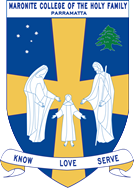 2019Teaching StaffGrade:                                 	Year TwoStage Coordinator:              	Ms VrontasGrade Teachers	:	     		Ms Roumanus             				     		Miss RizkMiss Homsy                                         		Mr MunceESL/Integration Teachers:	Mrs Maxwell/ Ms PantaleoneLearning Centre Teacher: 	Mrs Le MerleLearning Support Staff:	       Mrs GhabacheArabic Teachers:				Mrs Sassine		                          		Mrs Zaiter							Mrs Chalhoub							Mrs FarahCurriculum NotesHomework:Your child should be spending 30-40 minutes on homework each night as well as reading for 15-20 minutes. English/Mathematics:  Some of the key concepts covered in English and Mathematics include:Integrated Units:  The following units are covered throughout the year:Students will work with the following specialist teachers throughout the year:Year 2 - Term 3 OverviewThis is a term overview for the teaching and learning for each subject in Year 2 for Term 3.Please make an appointment to speak to your child’s teacher if you have any questions.MondaySpelling, Arabic, Home Reader, one page from Homework Booklet TuesdaySpelling, Arabic, Home Reader, one page from Homework Booklet WednesdaySpelling, Arabic, Home Reader, Journal Writing ThursdaySpelling, Arabic, Critical Thinking Activity, Home ReaderTerm 1Term 2Term 3Term 4EnglishReadingReciprocal Reading- The children are placed in levelled groups. Reading and Writing activities are completed during this time.Shared Reading- Big Books, Novels, whole class activities.Phonics- Phonics is integrated in reading/writing activities.Grammar- Formally taught and integrated in reading/writing activities.Writing- The text types that will be covered are: Imaginative Texts and Informative TextsSpelling- New list each weekHandwriting- Modelled and Independent.Speaking and Listening- Class presentations are integrated across all subject areas. Students demonstrate directed listening, personal response, research and reporting.ReadingReciprocal Reading- The children are placed in levelled groups. Reading and Writing activities are completed during this time.Shared Reading- Big Books, Novels, whole class activities.Phonics- Phonics is integrated in reading/writing activities.Grammar- Formally taught and integrated in reading/writing activities.Writing- The text types that will be covered are: Imaginative Texts and Informative TextsSpelling- New list each weekHandwriting- Modelled and Independent.Speaking and Listening- Class presentations are integrated across all subject areas. Students demonstrate directed listening, personal response, research and reporting.ReadingReciprocal Reading- The children are placed in levelled groups. Reading and Writing activities are completed during this time.Shared Reading- Big Books, Novels, whole class activities.Phonics- Phonics is integrated in reading/writing activities.Grammar- Formally taught and integrated in reading/writing activities.Writing- The text types that will be covered are: Imaginative Texts and Informative TextsSpelling- New list each weekHandwriting- Modelled and Independent.Speaking and Listening- Class presentations are integrated across all subject areas. Students demonstrate directed listening, personal response, research and reporting.ReadingReciprocal Reading- The children are placed in levelled groups. Reading and Writing activities are completed during this time.Shared Reading- Big Books, Novels, whole class activities.Phonics- Phonics is integrated in reading/writing activities.Grammar- Formally taught and integrated in reading/writing activities.Writing- The text types that will be covered are: Imaginative Texts and Informative TextsSpelling- New list each weekHandwriting- Modelled and Independent.Speaking and Listening- Class presentations are integrated across all subject areas. Students demonstrate directed listening, personal response, research and reporting.MathematicsIn Mathematics the teaching and learning activities are ongoing and planned around the syllabus strands. These are:Working MathematicallyNumber and Algebra Statistics and ProbabilityMeasurement and GeometryIn Mathematics the teaching and learning activities are ongoing and planned around the syllabus strands. These are:Working MathematicallyNumber and Algebra Statistics and ProbabilityMeasurement and GeometryIn Mathematics the teaching and learning activities are ongoing and planned around the syllabus strands. These are:Working MathematicallyNumber and Algebra Statistics and ProbabilityMeasurement and GeometryIn Mathematics the teaching and learning activities are ongoing and planned around the syllabus strands. These are:Working MathematicallyNumber and Algebra Statistics and ProbabilityMeasurement and GeometrySubjectsTerm 1Term 2Term 3Term 4ReligionTopic 1: Jesus helps me to loveUnit Stage: 12C2Topic 2: Lent – Being aloneUnit Stage: 12C3Topic 3: Easter Triduum – Never aloneUnit Stage: 12C4Unit Topic 1: Easter Season - Jesus is with us     Unit Topic 2:  The Pentecost Story     Unit Topic 1:Caring for God’s Wondrous Creation Unit topic 2: Mission Loving God and others like JesusUnit Topic 1: Waiting for JesusUnit Topic 2: Christmas: Waiting is OverGeography/HistoryScience Geography- People and PlacesScience and Technology-Living World: Watch it GrowScience and TechnologyEarth and Space: Water WorksHistory-The Past in the PresentScience and Technology- Material World: All Mixed upBuilt Environments and ProductsCreative ArtsVisual ArtsDramaMusicVisual ArtsDanceMusic DanceDramaMusicDance Visual ArtsPDHPEPersonal Development & HealthInterpersonal RelationshipPhysical Education SwimmingGames and SportsPersonal Development & HealthPersonal Health ChoicesPhysical EducationActive LifestylesPersonal Development & HealthSafe LivingPhysical EducationPlaying the gamePersonal Development & HealthGrowth and DevelopmentPhysical Education Elements of DanceLearning Centre2 Purple: Wednesday- 11:40-12:10 2 Diamond: Wednesday- 9:00-9:30 2 Jade: Wednesday- 9:30-10:00 2 Pink: Tuesday-11.40-12:10ArabicYear 2 ArabicMonday- Friday: 12:20-12:50pmKLAOutcome DescriptionUnit OutlineEnglishEN1-3A - composes texts using letters of consistent size and slope and uses digital technologiesEN1-5A - uses a variety of strategies, including knowledge of sight words and letter–sound correspondences, to spell familiar wordsEN1-6B - recognises a range of purposes and audiences for spoken language and recognises organisational patterns and features of predictable spoken textsEN1-7B - identifies how language use in their own writing differs according to their purpose, audience and subject matterEN1-8B - recognises that there are different kinds of texts when reading and viewing and shows an awareness of purpose, audience and subject matter EN1-9B - uses basic grammatical features, punctuation conventions and vocabulary appropriate to the type of text when responding to and composing textsEN1-10C - thinks imaginatively and creatively about familiar topics, ideas and texts when responding to and composing textsEN1-11D - responds to and composes a range of texts about familiar aspects of the world and their own experiencesEN1-12E - identifies and discusses aspects of their own and others’ learningUnit 1 - The first unit will cover entertaining text type focused on narrative with George’s Marvellous Medicine as the mentor text. Students will write their own narrative using the feature and skills uncovering in the mentor text.  Unit 2 - The second unit will cover informative text and be connected to History. The Voice of Youth will be used as the mentor text to demonstrate good speaking skills. The students will write and present a short spoken text about a technology of their choice which has been explored in history. Unit 3 - The third unit will use reader’s theatre to encourage good reading practice, focusing on fluency and expression, using The Very Cranky Bear. Students will revisit the narrative from earlier in the term to write a reader’s theatre play to be performed.Writing and RepresentingImaginative Text – students independently compose an Imaginative story.Reading and ViewingComprehension TaskSpeaking and ListeningSpeaking -  Students will present an oral presentation on the impact of changing technology on people's lives Guided Reading:Students will participate in guided reading. In this time students will be working on their individual reading levels.Home Reading:Students at the beginning of every week receive a guided reading book to take home. Students are expected to read every night for 15 to 20 minutes Spelling:Students will receive a new spelling list at the start of each week based on the sound of the week and will be tested on Friday. Each student will have their own set quota. They will move up a quota after achieving full marks over two consecutive weeks.The Look, Say, Cover, Write, Check method will be encouraged to develop children’s visual memory technique.MathematicsMA1-1WM - describes mathematical situations and methods using every day and some mathematical language actions, materials, diagrams and symbols.MA1-2WM - uses objects, diagrams and technology to explore mathematical problems.MA1-3WM - supports conclusion by explaining or demonstrating how answers were obtainedMA-4NA - applies place value, informally, to count, order, read and represent two- and three-digit numbersMA1-11MG- measures, records, compares and estimates volumes and capacities using uniform informal unitsMA1-18SP- recognises and describes the element of chance in everyday eventsMA1-13MG- describes, compares and orders durations of events, and reads half- and quarter-hour timeMA1-6NA- uses a range of mental strategies and concrete materials for multiplication and divisionStudents engage in a variety of observable learning experiences. Anecdotal notes and observational mechanisms are used to evaluate student progress throughout the unit. Additionally, student understanding will be assessed through analysis of contributions to class discussions.Students will produce a summative assessment task at the end of each topic. Number and Algebra: Whole Numbers Students will:Count and order small collections of Australian coins and notes according to their valueUse the face value of coins and notes to sort, order and count money Compare Australian coins and notes with those from other countries, eg from students' cultural backgrounds Determine whether there is enough money to buy a particular item Recognise that there are 100 cents in $1, 200 cents in $2 etcIdentify equivalent values in collections of coins and in collections of notesMeasurement and Geometry: Volume and Capacity Students will: compare and order several objects based on volume and capacity using appropriate uniform informal unitsmake and use a measuring device for capacity calibrated in uniform informal units, eg calibrate a bottle by adding cups of water and marking the new level as each cup is addedcompare and order the capacities of two or more containers by measuring each container in uniform informal unitscompare and order the volumes of two or more models by counting the number of blocks used in each modelcompare and order the volumes of two or more objects by marking the change in water level when each is submerged record volume and capacity comparisons informally using drawings, numerals and words, and by referring to the uniform informal unit used Statistics and Probability: Chance Students will: identify practical activities and everyday events that involve chance recognise and describe the element of chance in familiar activities and eventspredict what might occur during the next lesson or in the near futuredescribe outcomes as 'likely' or 'unlikely' and identify some events as 'certain' or 'impossible' Measurement and Geometry: Time Students will:describe duration using months, weeks, days and hours tell time to the quarter-hour using the language of 'past' and 'to' 5. Number and Algebra: Multiplication and Division Students will: recognise and represent multiplication as repeated addition, groups and arrays represent division as grouping into equal sets and solve simple problems using these representations Students: Identify a question of interest based on one categorical variable and gather data relevant to the question Identify a question of interest based on one categorical variable and gather data relevant to the question Identify a question of interest based on one categorical variable and gather data relevant to the questionIdentify a question of interest based on one categorical variable and gather data relevant to the questionReligionStudies in Religion are based on Christianity and in particular the Maronite faith. O1: Demonstrate an understanding and appreciation of God as our loving creator, ever-present and experienced in people and the world around us.O2: Demonstrate an understanding and appreciation of Jesus as the incarnate Son of God who loves us and invites us to grow in relationship with him.O3: Demonstrate an understanding and appreciation of the Church as a special community described as God’s family.O4: Demonstrate an understanding and appreciation of the Church’s sacraments as sacred actions by which we are welcomed to community, reconciled and invited to share the special presence of Jesus.O5: Demonstrate an understanding and appreciation of important scriptural stories and their significanceO6: Demonstrate an understanding and appreciation of Christian life as loving God and neighbourO7: Demonstrate an understanding and appreciation of prayer as very important in our relationship with GodO2: Recognises and appreciates the beauty and wonder of God’s creation.O3: Grows in awareness of the need to care and take responsibility for God’s creation.O4: Composes psalms of praise in which they celebrate and give thanks for God’s creation.Topics Covered:Unit Topic 1:Caring for God’s Wondrous Creation Unit topic 2: Mission Loving God and others like JesusMaronite Aspects: Saint Charbel, TransfigurationAssumption of the Blessed Mary The Exaltation of the Cross Geography Taught in Term 1Taught in Term 1Science & TechnologyTaught in Terms 2 and 4Taught in Terms 2 and 4HistoryHT1-2 - identifies and describes significant people, events, places and sites in the local community over time.HT1-3 - describes the effects of changing technology on people's lives over time.HT1-4 - demonstrates skills of historical inquiry and communication.Unit - The Past in the PresentIn this unit students study their local history. Students explore, recognise and appreciate the history of their community by examining the remains of the past in the present and considering why they should be preserved.Students identify continuity and changes in the daily life of the community using appropriate historical terms. They will relate stories about their families' and communities' past, exploring different point of views within a historical context. Students identify and describe significant people, events, places and sites in the local community over time and are provided with hands-on opportunities to explore their local history with an excursion. They will pose questions about the past and use sources (such as physical, visual, oral) to answer these questions. Students compare objects, technology and lifestyle from the past and present, building a richer picture of their local history. They will describe the effects of changing technology on people's lives over time, comparing their own lives to those of the past. Students present a key technological change as part of the assessment process. They will sequence events in chronological order, using a range of terms related to time, developing a narrative about the past.Key inquiry questions:- What aspects of the past can you see today?- What do they tell us?- What remains of the past are important to the local community? Why?- How have changes in technology shaped our daily life?Personal Development, Health & Physical EducationPersonal Development and Health SLS1.13- recognises that their safety depends on the environment and the behaviour of themselves and othersCOS1.1- communicates appropriately in a variety of waysDMS1.2- recalls past experiences in making decisionsV4- increasingly accepts responsibility for personal and community healthPhysical EducationGSSI.8 – Performs fundamental movement skills with equipment in minor games. MOS1.4 – Demonstrates maturing performance of basic movement and compositional skills in a variety of predictable situations INSI.3 – Develops positive relationships with peers and other people.V3 - Enjoys a sense of belonging. V5 – Willingly participates in regular physical activity. Personal Development and HealthUnit – Keeping SafeSafe Living is concerned with the protection of individuals through the promotion of safe environments and practices. This strand focuses on developing in students a commitment and an ability to act in ways that will keep themselves and others safe from harm.Physical EducationStudents understand the basic principles of throwing and catching and demonstrate these skills in simple combinations. They then reflect on their learning and complete a self-assessment. Students attend Homebush Aquatic Centre for a two-week intensive swimming program.Students will be assessed on their range of swimming abilities given by the instructors as a certificate in a checklist. Students abilities will be assessed in accordance with the level of ability the students are at.Creative ArtsMusicMUS1.1- Sings, plays and moves to a range of music demonstrating awareness of musical conceptsMUS1.2- Explores, creates, selects and organises sound in simple structuresMUS1.3- Uses symbol systems to represent soundsMUS1.4- Responds to a range of music expressing likes and dislikes and the reasons for these choicesDramaDRAS1.1- Takes on roles in drama to explore familiar and imagined situations.DRAS1.2- Conveys story, depicts events and expresses feelings by using the elements of drama and the expressive skills of movement and voice.DRAS1.3- Interacts collaboratively to communicate the action of the drama with others.DRAS1.4- Appreciates dramatic work during the making of their own drama and the drama of others.Dance DAS1.1- Performs dances demonstrating expressive qualities and control over a range of locomotor and non-locomotor movement DAS1.2- Explores and selects movement using the elements of dance to express ideas, feelings or moodsDAS1.3- Gives personal opinions about the dances and their purpose that they view and/or experience Students participate in Creative Arts as a way of expressing their imaginative visions. They will participate in Musical activities for 2 weeks based on the rhythmic text “Giraffes Can’t Dance” This will be the inspiration for students composing their own Music and appreciation for the music of others and exploring the Musical concepts of Duration, Pitch and Dynamics.The Creative Art program will culminate in Dance and Drama activities when Students need to create a short performance about ‘Safety’. 